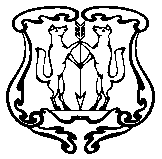 АДМИНИСТРАЦИЯ ГОРОДА ЕНИСЕЙСКАКрасноярского краяПОСТАНОВЛЕНИЕ«27» октября 2021г.                       г. Енисейск                                    №244 - п(Список изменяющих документов в ред. постановлений: от 01.02.2022 №30-п; от 16.15.2022 №179-п; от 18.07.2022 №276-п; от 26.07.2022 №284-п; от 13.09.2022 №349-п; от 13.12.2022 №457-п; от 21.12.2022 №472-п.)О внесении изменений в постановление администрации города Енисейска от 29.10.2013 № 319-п «Об утверждении муниципальной программы «Эффективное управление муниципальной собственностью»  	В соответствии Федеральным законом от 06.10.2003 № 131-ФЗ «Об общих принципах организации местного самоуправления в Российской Федерации», статьей 179 Бюджетного Кодекса Российской Федерации, постановлением администрации города Енисейска от 06.08.2013 № 243-п «Об утверждении порядка принятия решений о разработке муниципальных программ города Енисейска, их формировании и реализации», руководствуясь статьями 5, 8, 39, 46 Устава города Енисейска,  ПОСТАНОВЛЯЮ:1. Внести в постановление администрации города Енисейска 29.10.2013 № 319-п «Об утверждении муниципальной программы «Эффективное управление муниципальной собственностью»   следующее изменениемуниципальную программу «Эффективное управление муниципальной собственностью» изложить в редакции согласно приложению к настоящему постановлению.2. Постановление вступает в силу в день, следующий за днем его официального опубликования в печатном средстве массовой информации «Информационном бюллетене города Енисейска Красноярского края» и подлежит размещению на официальном интернет-портале органов местного самоуправления города Енисейска www.eniseysk.com.3. Настоящее постановление вступает в силу с 1 января 2022 года, но не ранее дня, следующего за днем его официального опубликования.4. Контроль за исполнением настоящего постановления оставляю за собой.Исполняющий обязанностиглавы города							             Н.В. СтепановаСтепанова Н.В.Рукавишникова А.В.Масягина О.М.8(391-95) 2-31-95Приложениек постановлению администрации городаот «27»  ___10__ 2021  № 244 - пМуниципальная программа города Енисейска«Эффективное управление муниципальной собственностью» Паспорт муниципальной программыОбщая характеристика текущего состояния. Основные цели, задачи и сроки реализации муниципальной программы.Одним из ключевых векторов реализации стратегии развития города Енисейска до 2030 года является повышение эффективности муниципального управления. 	При работе в данном направлении особую важность приобретает повышение эффективности управления муниципальной собственностью, определенным, в соответствии с Федеральным законом от 06.10.2003 N 131-ФЗ "Об общих принципах организации местного самоуправления в Российской Федерации" как экономическая основа местного самоуправления. Муниципальное имущество создает материальную основу для реализации функций (полномочий) органов местного самоуправления муниципального образования, предоставления муниципальных услуг. Управление муниципальным имуществом является неотъемлемой частью деятельности администрации муниципального образования, выступающей от имени собственника – муниципального образования, по решению экономических и социальных задач, укреплению финансовой системы, обеспечивающей повышение уровня и качества жизни населения муниципального образованияДля повышения эффективности использования муниципального имущества необходимо обеспечить в полном объеме его сохранность, функционирование и использование всех объектов муниципальной собственности в интересах муниципального образования, в том числе извлечение дохода, в целях наиболее полного покрытия расходных обязательств и планов развития муниципального образования. Также  Указом Президента Российской Федерации от 28 апреля 2008 г. N 607 "Об оценке эффективности деятельности органов местного самоуправления городских округов и муниципальных районов", определены показатели для оценки  эффективности деятельности органов местного самоуправления, одними из которых являются:-доля площади земельных участков, являющихся объектами налогообложения земельным налогом, в общей площади территории городского округа;-доля организаций коммунального комплекса, осуществляющих производство товаров, оказание услуг по водо-, тепло-, газо- и электроснабжению, водоотведению, очистке сточных вод, утилизации (захоронению) твердых бытовых отходов и использующих объекты коммунальной инфраструктуры на праве частной собственности, по договору аренды или концессии;-доля многоквартирных домов, расположенных на земельных участках, в отношении которых осуществлен государственный кадастровый учет;Одним из механизмов повышения эффективности управления муниципальной собственностью является реализация муниципальной программы «Эффективное управление муниципальной собственностью». Основной целью которой является организация эффективного управления муниципальным имуществом и его рационального использования, а также получение максимального результата (выраженного, в том числе и в виде доходов бюджета) от использования муниципального имущества.Основные задачи программы:- повысить эффективность управления, распоряжения и использования земель на территории города, предотвратить деградацию, загрязнение, захламление, нарушение земель, другие негативных (вредных) воздействий хозяйственной деятельности;- повысить результативность и эффективность  управления, использования и распоряжения  муниципальной собственностью;- увеличить доходы бюджета города Енисейска на основе эффективного управления муниципальным имуществом;- усовершенствовать систему учета объектов муниципальной собственности в казне и реестре имущества.От того, насколько оперативно, эффективно и удачно будут решаться эти вопросы, зависит градостроительная, социальная и бюджетная политика города, реализация социально-экономических приоритетов городского развития.Для успешного решения задач, указанных выше, на территории города Енисейска осуществляет свою деятельность муниципальное казенное учреждение «Управление муниципальным имуществом города Енисейска». Учитывая, что имущественная база постоянно сокращается, основным направлением деятельности учреждения в данной области является обеспечение полноты и своевременности поступления доходов от взимания арендной платы за пользование муниципальным имуществом и земельными ресурсами.С целью эффективной организации управления муниципальным имуществом необходимо осуществлять мероприятия, направленные на совершенствование учета муниципального имущества, на актуализацию данных о муниципальном имуществе. Учитывая, что не все недвижимое имущество, находящееся в Реестре муниципальной собственности города Енисейска, прошло процедуру государственной регистрации права муниципальной собственности (право муниципальной собственности является ранее возникшим), а также необходимость оформления в муниципальную собственность бесхозяйных объектов с целью обеспечения надлежащего учета таких объектов недвижимости, необходимо осуществить ряд мероприятий:1. Изготовление технической документации и последующая постановка на кадастровый учет объектов недвижимости для организации учета объектов муниципальной собственности, в соответствии с Федеральными законам от 24.07.2007 №221-ФЗ "О кадастровой деятельности", от 13.07.2015 № 218-ФЗ "О государственной регистрации недвижимости".Оценка рыночной стоимости объектов, находящихся в собственности муниципального образования город Енисейск, с целью достижения максимальной бюджетной эффективности приватизации и аренды каждого объекта муниципального имущества за счет принятия индивидуальных решений о начальной цене имущества, подлежащего приватизации или аренде, на основании независимой оценки объектов.В соответствии с Федеральным законом от 29.07.1998 №135-ФЗ "Об оценочной деятельности в Российской Федерации" проведение оценки объектов муниципальной собственности, подлежащих приватизации или аренде, является обязательным.Государственная регистрация права собственности муниципального образования город Енисейск пустующих объектов недвижимости для дальнейшей передачи в аренду, безвозмездное пользование, включения в план приватизации.Передача в хозяйственное ведение, оперативное управление муниципальным организациям объектов недвижимости, находящихся в муниципальной имущественной казне города Енисейска без обременений. Предоставление в аренду муниципальной собственности, в соответствии с действующим законодательством (Федеральный закон от 26.07.2006 №135-ФЗ "О защите конкуренции", Приказ ФАС России от 10.02.2010 №67 "О порядке проведения конкурсов или аукционов на право заключения договоров аренды, договоров безвозмездного пользования, договоров доверительного управления имуществом, иных договоров, предусматривающих переход прав в отношении государственного или муниципального имущества, и перечне видов имущества, в отношении которого заключение указанных договоров может осуществляться путем проведения торгов в форме конкурса") за исключением случаев, установленных действующим законодательством, для передачи в аренду муниципального имущества необходимо проведение торгов с определением рыночного размера арендной платы.6. Передача имущества в безвозмездное пользование государственным органам и учреждениям, некоммерческим организациям.7. Предоставление в аренду земельных участков.8. Приватизация объектов муниципальной собственности, осуществляемая в соответствии с Прогнозным планом (Программой) приватизации муниципального имущества, разработанным на основании Федерального закона от 21.12.2001 № 178-ФЗ "О приватизации государственного и муниципального имущества", с учетом положений Федерального закона от 22.07.2008 № 159-ФЗ "Об особенностях отчуждения недвижимого имущества, находящегося в государственной или в муниципальной собственности и арендуемого субъектами малого и среднего предпринимательства, и о внесении изменений в отдельные законодательные акты Российской Федерации".Использование земли в Российской Федерации является платным. Формами платы за использование земли являются земельный налог и арендная плата.В настоящее время в соответствии с п.1.1.1. Прогноза СЭР МО г. Енисейск  площадь земельных участков, являющихся объектами налогообложения земельным налогом, составляет на 2021 г. – 129,5 Га, на 2022 г. – 130,8 Га, на 2023 г. - 132.1 Га. Мероприятия Программы направлены, в том числе, на увеличение земельных участков, поставленных на государственный кадастровый учет, с целью последующей продажей в собственность, продажей права аренды, выявление земельных участков, предоставленных для индивидуального жилищного строительства, ведения личного подсобного хозяйства (приусадебный земельный участок), на праве собственности, пожизненного наследуемого владения или постоянного (бессрочного) пользования, праве аренды, используемых без оформленных в установленном порядке правоустанавливающих документов на землю либо не используемых в сроки, предусмотренные законодательством Российской Федерации, и на которые не зарегистрировано соответствующее право, выявление индивидуальных жилых домов, право собственности, на которые не зарегистрировано, индивидуальных жилых домов, строительство которых осуществляется без разрешения на строительство либо действие разрешения на строительство которых истекло.Продолжается работа по выявлению и признанию права муниципальной собственности на бесхозяйные объекты.2. Перечень подпрограмм, краткое описание мероприятий подпрограммИсходя из цели и задач муниципальной программы, в структуру программы включены 3 подпрограммы:Подпрограмма 1. «Управление муниципальными землями». Целью реализации данной подпрограммы является повышение эффективности управления, распоряжения и использования земель на территории города, предотвращение деградации, загрязнения, захламления, нарушения земель и других негативных (вредных) воздействий хозяйственной деятельности. Основными мероприятиями являются:- выявление бесхозных земельных участков, межевание, постановка на учет;-формирование земельных участков для привлечения инвестиций для интенсивного экономического развития и инвестиционной привлекательности города, в том числе муниципального земельного фонда и повышение эффективности использования земельных участков;- проведение межевания и постановки на государственный кадастровый учет земельных участков, занимаемых многоквартирными жилыми домами, нежилыми зданиями, объектами инженерной инфраструктуры (электроснабжения, теплоснабжения, водоснабжения, водоотведения и т.п.), автомобильными дорогами и проездами, улицами, находящихся в муниципальной собственности.Подпрограмма 2. «Управление муниципальными помещениями, зданиями, сооружениями». Целью реализации данной подпрограммы является повышение эффективности управления, распоряжения и использования муниципальных помещений, зданий, сооружений. Основными мероприятиями являются:- выявление и своевременное проведение технической   инвентаризации помещений, зданий, сооружений и государственная регистрация прав на недвижимое имущество;- обеспечение сохранности муниципальных помещений, зданий, сооружений, приведение в нормативное состояние в соответствии с установленным санитарным и техническим правилам и нормам, иным требованиям законодательства.Подпрограмма 3. «Обеспечение деятельности МКУ «Управление муниципальным имуществом». Целью данной программы является финансирование текущей деятельности  МКУ «Управление муниципальным имуществом», которое является соисполнителем настоящей муниципальной программы.Перечень мероприятий подпрограмм настоящей Программы с ожидаемыми непосредственными результатами от их реализации и сроками их реализации представлен в приложении 1 к настоящей Программе.Перечень нормативных правовых актов, которыенеобходимы для реализации мероприятий программы, подпрограммыАдминистрация города Енисейска при работе с муниципальной собственностью руководствуется:Конституцией Российской Федерации;Земельным кодексом Российской Федерации;Градостроительным кодексом Российской Федерации;Бюджетным кодексом Российской Федерации;Федеральным законом от 06.10.2003 N 131-ФЗ "Об общих принципах организации местного самоуправления в Российской Федерации";Федеральным законом от 12.01.1996 N 7-ФЗ "О некоммерческих организациях";Федеральным законом от 03.11.2006 N 174-ФЗ "Об автономных учреждениях";Федеральным законом от 14.11.2002 N 161-ФЗ "О государственных и муниципальных унитарных предприятиях";Федеральным законом от 21.12.2001 N 178-ФЗ "О приватизации государственного и муниципального имущества";Федеральным законом от 22.07.2008 N 159-ФЗ "Об особенностях отчуждения недвижимого имущества, находящегося в государственной собственности субъектов Российской Федерации или в муниципальной собственности и арендуемого субъектами малого и среднего предпринимательства, и о внесении изменений в отдельные законодательные акты Российской Федерации";Федеральным законом от 13.07.2015 N 218-ФЗ "О государственной регистрации недвижимости";Федеральным законом от 29.07.1998 N 135-ФЗ "Об оценочной деятельности в Российской Федерации";Федеральным законом от 26.07.2006 N 135-ФЗ "О защите конкуренции";Приказом Минфина России от 01.12.2010 N 157н "Об утверждении Единого плана счетов бухгалтерского учета для органов государственной власти (государственных органов), органов местного самоуправления, органов управления государственными внебюджетными фондами, государственных академий наук, государственных (муниципальных) учреждений и Инструкции по его применению";Законом Красноярского края от 04.12.2008 N 7-2542 "О регулировании земельных отношений в Красноярском крае";Законом Красноярского края от 05.06.2008 N 5-1732 "О порядке безвозмездной передачи в муниципальную собственность имущества, находящегося в государственной собственности края, и безвозмездного приема имущества, находящегося в муниципальной собственности, в государственную собственность края";Уставом города Енисейска;Стратегией социально-экономического развития города Енисейска Красноярского края до 2030 года (утв. решением Енисейского городского Совета депутатов от 18.03.2019 № 41-330);Положением о порядке управления и распоряжения муниципальным имуществом города Енисейска, утверждено решением Енисейского городского Совета депутатов от 31.08.2016  № 11-113;Положением о муниципальной казне города Енисейска, утверждено решением Енисейского городского Совета депутатов от 31.08.2016 № 11-114;4. Перечень целевых индикаторов и показателей результативности муниципальной программыЦелевые индикаторы:Целевой индикатор 1: Удельный вес количества объектов, на которые зарегистрировано право от общего количества учтенных объектов муниципальной собственности,%: 2022 год – 74,5; 2023 год - 84.5; 2024 год - 94,5.Целевой индикатор 2. Снижение доли неиспользуемого недвижимого имущества в общем количестве недвижимого имущества муниципального образования, %:2022 год - 29; 2023 год - 28; 2024 год - 27.Целевой индикатор 3. Рост доходов муниципального образования от управления муниципальной собственностью (к 2014 году), %2022 год - 125; 2023 год - 125; 2024 год - 125Показатели результативности муниципальных подпрограмм:1.Количество земельных участков, вовлеченных в хозяйственный оборот. 2.Количество земельных участков, занимаемых многоквартирными жилыми домами поставленных на государственный кадастровый учет.3.Количество объектов оценки.4. Количество объектов, в отношении которых проведены работы по приведению его в нормативное состояние и соответствие установленным санитарным и техническим правилам и нормам, иным требованиям законодательства.5. Количество муниципальных жилых помещений (квартир), в отношении которых проведены ремонтные работы.6. Количество муниципального имущества казны, в отношении которых проведены ремонтные работы.7. Количество муниципального имущества, в отношении которых проведена техническая инвентаризация, в том числе обследований, экспертиз, аудитов в отношении объектов недвижимости, изготовления технических планов и (или) кадастровых паспортов объектов недвижимости, выполнением работ для подготовки «Заключения о техническом состоянии строительных конструкций объектов», выполнением кадастровых работ для выдачи «Акта о прекращении существования объекта недвижимости».8. Количество муниципального имущества, в отношении которых проведение мероприятий по оснащению  приборами учета используемых энергетических ресурсов.5. Ресурсное обеспечение муниципальной программы за счет средств бюджета города, вышестоящих бюджетов и внебюджетных источниковОбщий объем финансовых ресурсов на 2022 год и плановый период 2023 - 2024 годов –54 177 632,77 руб., из них по годам:2022 год – 18 861 632,77,0 руб., в том числе: федеральный бюджет - 00,0  руб.;краевой бюджет - 637 000,0 руб.;местный бюджет – 18 224 632,77 руб.;2023 год – 15 908 000,0 руб., в том числе: федеральный бюджет -  00,0 руб.;краевой бюджет - 00,0руб.;местный бюджет – 15 908 000,0 руб.; 2024 год – 19 408 000,0 руб., в том числе: федеральный бюджет - 00,0 руб.;краевой бюджет -  00,0  руб.;местный бюджет – 19 408 000,0 руб.Источником финансирования подпрограммы является бюджет города Енисейска. Объемы финансирования указаны в таблице. Объем финансирования подпрограммы уточняется ежегодно при формировании бюджета на очередной финансовый год и плановый период.Объем бюджетных ассигнований на финансовое обеспечение  мероприятий подпрограммы будет доведен  в очередном финансовом году.Подпрограмма 1«Управление муниципальными землями»Паспорт подпрограммы 1Постановка общегородской проблемы подпрограммыОдной из важнейших целей в области создания условий экономического развития муниципального образования является эффективное использование земельных ресурсов для удовлетворения потребностей общества и граждан, формирование благоустроенной среды их проживания. Земля - один из важнейших ресурсов муниципального образования города Енисейска и требует эффективного управления.Данная подпрограмма охватывает все значимые вопросы развития и регулирования экономической деятельности в области земельных отношений. Её реализация необходима для развития комплексной информационной системы управления земельными ресурсами, находящимися в муниципальной собственности, а также для увеличения доходной части бюджета города, повышения эффективности управления земельными ресурсами.В настоящее время в сфере управления и распоряжения земельными ресурсами города Енисейска существуют следующие проблемы:наличие земельных участков, в отношении которых не проведены кадастровые работы и не осуществлена регистрация права муниципальной собственности; низкий уровень собираемости арендной платы за земельные участки, государственная собственность на которые не разграничена, а также земельные участки, находящиеся в муниципальной собственности, отсутствие практики взыскания неосновательного обогащения за пользование без надлежащего оформления прав земельными участками; несоответствия разрешенного использования земельных участков Правилам землепользования и застройки города Енисейска; отсутствия спроса потенциальных инвесторов.2.Основная цель, задачи, сроки выполнения и показатели результативности подпрограммы.Реализация данной подпрограммы направлена на достижение следующей цели - повышение эффективности управления, распоряжения и использования земель на территории города, предотвращение деградации, загрязнения, захламления, нарушения земель, других негативных (вредных) воздействий хозяйственной деятельности.Для достижения поставленной цели необходимо решение следующих задач:Задача 1: проведение инвентаризации земельных ресурсов с целью  выявления бесхозных, земельных участков, межевание, постановка на учет и оформление земельных участков в собственность города Енисейска с целью разграничения государственной собственности на землю; обеспечение постановки на кадастровый учет земельных участков, не относящихся к муниципальной собственности.Для решения данной задачи планируется:- систематическое проведение инвентаризации земель, договоров аренды и иных договоров;- совершенствование системы учета через введение новых программных продуктов;- контроль за неиспользуемыми участками, проведение ревизии ранее предоставленных земельных участков с истекшими сроками для выявления свободных от строений и прав третьих лиц территорий;- актуализация разделов реестра муниципальной собственности в части учета земельных участков.Задача 2: проведение межевания и постановка на государственный кадастровый учет земельных участков, занимаемых многоквартирными жилыми домами.Жилищным кодексом РФ, вступившим в силу с 1 марта 2005 года, придомовая территория отнесена к общему имуществу собственников помещений в многоквартирном доме. Соответственно, на придомовую территорию устанавливается режим общей долевой собственности собственников помещений в многоквартирном доме. После проведения мероприятий по постановке на государственный кадастровый учет придомовых территорий жильцы дома могут получить право на управление придомовой территорией, ее дальнейшее благоустройство и эксплуатацию.В 2022 году планируется поставить на государственный кадастровый учет 10 земельных участков. В рамках реализации подпрограммы планируется реализовать конституционные нормы и гарантии прав граждан собственности на земельные участки, относящиеся к многоквартирным домам, жилое (нежилое) помещение в которых является собственностью граждан. В результате  чего каждый собственник будет иметь право на управление придомовой территорией в ходе ее дальнейшей эксплуатации и при проведении работ по благоустройству. Задача 3: проведение межевания и постановка на государственный кадастровый учет земельных участков под нежилыми зданиями, объектами инженерной инфраструктуры (электроснабжения, теплоснабжения, водоснабжения, водоотведения и т.п.), автомобильными дорогами и проездами, улицами, находящимися в муниципальной собственности города Енисейска.В сфере управления земельными ресурсами существует ряд проблемных вопросов, один  из которых, отсутствие сформированных земельных участков под муниципальными объектами недвижимого имущества. В настоящее время в реестре муниципальной собственности находится объекты, под которыми не проведены работы по межеванию земельного участка и постановке на кадастровый учет. Решение поставленной задачи позволит повысить эффективность распоряжения земельными участками на территории города Енисейска в пределах полос придорожной инфраструктуры, инженерной инфраструктуры (объектов электроснабжения, теплоснабжения, водоснабжения, канализации и т. п.), повышения эффективности управления муниципальной собственности, передаче объектов в концессию, планируется поставить на кадастровый учет земельные участки, занимаемые линейными объектами (дорогами, улицами, инженерными сетями) и площадными объектами (трансформаторные подстанции, здания и сооружения).В конечном итоге реализация подпрограммы позволит организовать эффективную систему управления и распоряжения земельными ресурсами, иметь объективную информацию об объектах недвижимого имущества, увеличить доходную часть бюджета города.Реализация подпрограммы оценивается по следующим показателям:Количество земельных участков, вовлеченных в хозяйственный оборот.Количество земельных участков, занимаемых многоквартирными жилыми домами поставленных на государственный кадастровый учет.3. Механизм реализации подпрограммы.Реализация мероприятий подпрограммы осуществляется строго в рамках утвержденной сметы бюджетных расходов. Реализация подпрограммы осуществляется в соответствии с законодательством Российской Федерации и нормативными правовыми актами Красноярского края и города Енисейска.Текущее управление и контроль за реализацией подпрограммы, подготовку и предоставление информационных и отчетных данных осуществляет МКУ «Управление муниципальным имуществом города Енисейска».4. Характеристика основных мероприятий подпрограммы.Подпрограмма включает в себя одно основное мероприятие:Основное мероприятие 1.1. -  проведение кадастровых работы и постановка на государственный учет объектов недвижимости.Реализация данного мероприятия осуществляется путем максимального вовлечения земельных участков в хозяйственный оборот и проведения межевания и постановки на государственный кадастровый учет земельных участков, занимаемых многоквартирными жилыми домами, нежилыми зданиями, объектами инженерной инфраструктуры.Показатель 1: Количество земельных участков, вовлеченных в хозяйственный оборот: 2022 год – 69 ед., 2023 год – 70 ед., 2024 год –71 ед.Показатель 2: Количество земельных участков, занимаемых многоквартирными жилыми домами поставленных на государственный кадастровый учет: 2022 год – 10 ед., 2023 год – 10 ед., 2024 год – 10 ед.Подпрограмма 2«Управление муниципальными помещениями, зданиями, сооружениями»Паспорт подпрограммы Постановка общегородской проблемы подпрограммыСфера реализации настоящей Подпрограммы охватывает широкий круг вопросов в управлении муниципальным имуществом (кроме земельных участков):- создание новых объектов собственности; - безвозмездные прием и передача объектов собственности на иные уровни собственности;- приватизация и отчуждение муниципального имущества по иным основаниям, установленным законодательством;- передача муниципального имущества во владение и пользование; - создание, реорганизация и ликвидация муниципальных предприятий и учреждений муниципального образования;- разграничение муниципального имущества;- деятельность по повышению эффективности использования муниципального имущества и вовлечению его в хозяйственный оборот; - обеспечение контроля за использованием по назначению и сохранностью муниципального имущества.На сегодняшний день в сфере управления и распоряжения муниципальным имуществом города Енисейска существуют следующие проблемы: - наличие в реестре муниципальной собственности объектов недвижимости не прошедших государственный кадастровый учет, объектов, право собственности на которые не зарегистрировано в установленном законом порядке; - наличие просроченной задолженности по арендной плате за пользование муниципальным имуществом, в том числе нереальной к взысканию; - обеспечение сохранности и содержания в надлежащем состоянии объектов муниципального имущества, их целевого использования; - обеспечение в полном объеме контроля за целевым использованием арендуемого муниципального имущества.Разработка настоящей подпрограммы необходима для развития комплексной информационной системы управления имуществом, находящимся в муниципальной собственности, а также для увеличения доходной части бюджета города, повышения эффективности управления имуществом города.Реализация подпрограммы в полной мере позволит:- проводить кадастровые работы по формированию объектов недвижимости и уточнению их технических характеристик объектов недвижимости;- проводить независимую оценку объектов;- проводить техническую инвентаризацию, в том числе обследования, экспертизы, аудиты в отношении объектов недвижимости.- содержать и сохранять муниципальное имущество, проводить ремонт муниципальных жилых помещений (квартир), ремонт имущества муниципальной казны.Основная цель, задачи, сроки выполнения и показатели результативности подпрограммыЦелью реализации данной подпрограммы является - повышение результативности и эффективности  управления, использования и распоряжения  муниципальной собственностью.Для достижения поставленной цели необходимо решение следующих задач:Задача 1: проведение полной инвентаризации объектов муниципальной собственности, списание, техническая инвентаризация объектов недвижимого имущества,  проведение кадастровых работ и государственная регистрация прав на недвижимое имущество.В настоящее время объекты недвижимости (здания, сооружения, линейные объекты), находящиеся в реестре муниципальной собственности, в большей степени не паспортизированы, не поставлены на кадастровый учет, право собственности на них, в установленном законом порядке, не зарегистрировано. В ходе проведения инвентаризации жилого фонда и реестра муниципальной собственности, регулярно выявляются новые бесхозные объекты нежилого и жилого фонда, объекты жилищно-коммунального хозяйства, на которые необходимо готовить техническую документацию, ставить их на кадастровый учет и проводить дальнейшую регистрацию права муниципальной собственности.Однако без достоверных данных нет возможности реализовывать все вышеуказанные мероприятия и совершенствовать, таким образом, систему управления и распоряжения имуществом, находящимся в собственности города Енисейска. Отсутствие актуальной информации обо всех объектах не позволяет сформировать Реестр муниципального имущества города Енисейска в полной мере. Для этого необходимо реализовать ряд мероприятий:- проведение выверки данных бюджетного учета с данными из реестра имущества, а в части объектов недвижимости - с данными госреестров;- проведение технической инвентаризации объектов недвижимости, в том числе объектов водоснабжения и водоотведения для передачи их по концессионным соглашениям;- проведение ревизии ранее предоставленных по концессионным соглашениям объектов электо- тепло- снабжения, а также иных объектов инженерной инфраструктуры, постановка на государственный учет. Выполнение вышеуказанных мероприятий обеспечит процесс ведения Реестра, и пополнение его достоверными сведениями об объектах, что в свою очередь позволит принимать более квалифицированные управленческие решения.Задача 2:обеспечение содержания и сохранности имущества, приведение его в нормативное состояние и соответствие установленным санитарным и техническим правилам и нормам, иным требованиям законодательства.На сегодняшний день отчетливо обозначилась проблема содержания имущества, обеспечения его сохранности, приведение его в нормативное состояние и соответствие установленным санитарным и техническим правилам и нормам, являясь одной из актуальных, требующих ежедневного внимания и принятия эффективных решений. Причиной, вызывающей необходимость выполнения реализация этих мероприятий, является процесс физического и морального старения объектов, который в случае невыполнения работ по содержанию данных объектов приведет к значительному ухудшению их состояния, к возникновению чрезвычайных ситуаций, представляющих угрозу жизни граждан. Физический износ муниципального имущества отличается по времени и зависит от многих факторов, основными из которых являются природно-климатические факторы и жизнедеятельность человека, в связи с этим сроки его службы по времени различны. Статья 210 Гражданского кодекса Российской Федерации, устанавливает обязанность собственников нести бремя содержания своего имущества, часть 1 статьи 30, Жилищного кодекса Российской Федерации, обязывающих муниципальное образование, в лице соответствующих органов местного самоуправления, как собственника помещений, нести бремя расходов на содержание и ремонт помещений.В рамках реализации настоящей подпрограммы планируется проведение модернизации, реконструкция, капитальный ремонт (в том числе через взносы на капитальный ремонт в Фонд капитального ремонта Красноярского края), ремонт, охрана, страхование, оплата коммунальных услуг, обследование, разборка, консервация и иные мероприятия в рамках содержания и сохранения имущества, находящегося в собственности муниципального образования. В результате планируется достичь следующих результатов: - обеспечение сохранности имущества, снижение размера физического износа;- приведение муниципального имущества в нормативное состояние и соответствие установленным санитарным и техническим правилам и нормам, иным требованиям законодательства и его содержание;- продление сроков эксплуатации муниципального имущества;- снижение расходов на содержание муниципального имущества за счет мероприятий по энергосбережению;- сохранение коммерческой привлекательности для объектов, планируемых к приватизации.Задача 3: обеспечение достоверной системы учета Реестром муниципальной собственности, в том числе оптимизация состава муниципального имущества, контроля за его целевым назначение.Одной из задач органов местного самоуправления в сфере управления и распоряжения муниципальным имуществом является создание эффективной системы учета объектов муниципальной собственности, которая бы консолидировала в себе полную и достоверную информацию обо всех объектах и обеспечивала возможность всем заинтересованным пользователям оперативно получать информацию в полном объеме для принятия управленческих решений.Для решения данной задачи планируется:- оформление возникновения, изменения и прекращения прав на недвижимое имущество, находящееся в собственности города Енисейска;- регистрация права на муниципальное имущество;- актуализация сведений, содержащихся в Реестре муниципального имущества;- включение сведений в Реестр муниципального имущества;- проведение оценки рыночной стоимости муниципального имущества в целях приватизации, передачи в аренду;- уточнение стоимости муниципального имущества;- предоставление третьим лицам на правах аренды или собственности  имущества путем проведения торгов;- передача недвижимого имущества третьим лицам на правах аренды, собственности (приватизация);- инвентаризация объектов муниципальной собственности (здания, помещения, строения).Решение вышеуказанных проблем в рамках подпрограммы позволит более эффективно управлять и распоряжаться муниципальным имуществом, иметь объективную информацию об объектах недвижимого имущества, увеличить доходную часть бюджета города, а также:- сформировать структуру муниципальной собственности;- поставить объекты муниципального имущества на учет в Реестр муниципальной собственности;- обеспечить сохранность объектов и материальных ценностей;- оформить документы, необходимые для государственного учета выявленных бесхозяйных объектов;- зарегистрировать право муниципальной собственности на бесхозяйные объекты;- провести оценку стоимости объектов.В настоящее время в целях обеспечения работы организаций муниципальной формы собственности (муниципальных учреждений) соответствующей сферы производится закрепление за ними муниципального имущества, необходимого для ведения уставной деятельности. Для надлежащего учета объектов муниципальной собственности обеспечивается взаимодействие с муниципальными учреждениями и предприятиями в части включения (внесения изменений) и анализа учетных данных по разным критериям имущества, проводится комплексная корректировка информации. Доступность, достоверность и полнота информации является следствием надлежащего учета муниципальной собственности и ее эффективного использования в работе муниципальных учреждений.Реализация подпрограммы оценивается по следующим показателям:		1. Количество объектов оценки: 2022 год – 60 ед., 2023 год – 60 ед., 2024 год – 60 ед.2. Количество объектов, в отношении которых проведены работы по приведению его в нормативное состояние и соответствие установленным санитарным и техническим правилам и нормам, иным требованиям законодательства: 2022 год – 6 ед., 2023 год – 7 ед., 2024 год – 8 ед.3. Количество муниципальных жилых помещений (квартир), в отношении которых проведены ремонтные работы: 2022 год – 1 ед., 2023 год – 1 ед., 2024 год – 1 ед.4. Количество муниципального имущества казны, в отношении которых проведены ремонтные работы: 2022 год – 1 ед., 2023 год – 1 ед., 2024 год – 1 ед.5. Количество муниципального имущества, в отношении которых проведена техническая инвентаризация, в том числе обследований, экспертиз, аудитов в отношении объектов недвижимости, изготовления технических планов и (или) кадастровых паспортов объектов недвижимости, выполнением работ для подготовки «Заключения о техническом состоянии строительных конструкций объектов», выполнением кадастровых работ для выдачи «Акта о прекращении существования объекта недвижимости»: 2022 год – 40 ед., 2023 год – 40 ед., 2024 год – 40 ед.. 6. Количество муниципального имущества, в отношении которых проведение мероприятий по оснащению  приборами учета используемых энергетических ресурсов: 2022 год – 1 ед., 2023 год – 1 ед., 2024 год – 1 ед.3.Механизм реализации подпрограммы Реализация мероприятий подпрограммы осуществляется строго в рамках утвержденной сметы бюджетных расходов. Реализация подпрограммы осуществляется в соответствии с законодательством Российской Федерации и нормативными правовыми актами Красноярского края и города Енисейска.Текущее управление и контроль за реализацией подпрограммы, подготовку и предоставление информационных и отчетных данных осуществляет МКУ «Управление муниципальным имуществом города Енисейска».Источником финансирования подпрограммы являются средства местного бюджета. Заказчиком и главным распорядителем бюджетных средств является администрация города Енисейска. 4. Характеристика основных мероприятий подпрограммыПодпрограмма включает в себя восемь основных мероприятий.Основное мероприятие 2.1.: проведение независимой оценки на объекты муниципальной собственности. Определение рыночной стоимости (далее Оценка) аренды (продажи) имущества и земельных участков.Реализация данного основного мероприятия осуществляется путем определения рыночной стоимости объектов для проведения аукционов по продаже или аренде объектов муниципальной собственности.Показатель 1: Количество объектов оценки: 2022 год – 60 ед., 2023 год – 60 ед., 2024 год – 60 ед.Основное мероприятие 2.2.: содержание и сохранение муниципального имущества.Реализация данного основного мероприятия осуществляется путем заключения муниципальных контрактов на работы по приведению муниципального имущества в нормативное состояние и соответствие установленным санитарным и техническим правилам и нормам, иным требованиям законодательства. Показатель 2: Количество объектов, в отношении которых проведены работы по приведению его в нормативное состояние и соответствие установленным санитарным и техническим правилам и нормам, иным требованиям законодательства: 2022год – 6 ед., 2023 год – 7 ед., 2024 год –  7ед.Основное мероприятие 2.3.: ремонт муниципальных жилых помещений (квартир)Реализация данного основного мероприятия осуществляется путем заключения муниципальных контрактов на ремонты муниципальных жилых помещений (квартир).Показатель 3: Количество муниципальных жилых помещений (квартир), в отношении которых проведены ремонтные работы: 2022 год – 1 ед., 2023 год – 1 ед., 2024 год – 1 ед.Основное мероприятие 2.4.: ремонт имущества муниципальной казны.Реализация данного основного мероприятия осуществляется путем заключения муниципальных контрактов на ремонты имущества муниципальной казны.Показатель 4: Количество муниципального имущества казны, в отношении которых проведены ремонтные работы: 2022 год – 1 ед., 2023 год – 1 ед., 2024 год – 1 ед.Основное мероприятие 2.5.: расходы на техническую инвентаризациюРеализация данного основного мероприятия осуществляется путем заключения муниципальных контрактов на техническую инвентаризацию, в том числе обследований, экспертиз, аудитов в отношении объектов недвижимости, изготовления технических планов и (или) кадастровых паспортов объектов недвижимости, выполнением работ для подготовки «Заключения о техническом состоянии строительных конструкций объектов», выполнением кадастровых работ для выдачи «Акта о прекращении существования объекта недвижимости». Показатель 5: Количество муниципального имущества, в отношении которых проведена техническая инвентаризация, в том числе обследований, экспертиз, аудитов в отношении объектов недвижимости, изготовления технических планов и (или) кадастровых паспортов объектов недвижимости, выполнением работ для подготовки «Заключения о техническом состоянии строительных конструкций объектов», выполнением кадастровых работ для выдачи «Акта о прекращении существования объекта недвижимости»: 2021 год – 40 ед., 2022 год – 40 ед., 2023 год – 40 ед.Основное мероприятие 2.6.: участие в программе по капитальному ремонту общего имущества в многоквартирных домах	Реализация данного основного мероприятия осуществляется путем взносов в Фонд капитального строительства Красноярского края.Основное мероприятие 2.7.: повышение энергоэффективности муниципальных зданий, сооружений, помещений.Реализация данного основного мероприятия осуществляется путем заключения муниципальных контрактов на проведение мероприятий по оснащению  приборами учета используемых энергетических ресурсов муниципальных зданий, сооружений, помещений Показатель 6: Количество муниципального имущества, в отношении которых проведение мероприятий по оснащению  приборами учета используемых энергетических ресурсов: 2022 год – 1 ед., 2023 год – 1 ед., 2024 год – 1 ед.Основное мероприятие 2.8: Обслуживание пожарных водоемовРеализация данного основного мероприятия заключается в увеличении доли пожарных водоемов, используемых для обеспечения пожарной безопасности жилых и общественных зданий, находящихся в технически исправном состоянии.Показатель 7: Количество обслуживаемых пожарных водоемов, используемых для обеспечения пожарной безопасности жилых и общественных зданий, находящихся в муниципальной собственности, находящихся в технически исправном состоянии: 2022 год - 25 ед., 2023 год - 25 ед., 2024 год - 25 ед.Сроки реализации подпрограммы: 2022 год и плановый период 2023 - 2024 годов.Исполнителем мероприятий подпрограммы является МКУ «Управление муниципальным имуществом города Енисейска».Главным распорядителем бюджетных средств, предусмотренных на реализацию мероприятий подпрограммы, является администрация города Енисейска.Источником финансирования подпрограммы является бюджет города Енисейска. Объемы финансирования представлены в приложении 5 к муниципальной программе. Подпрограмма 3 «Обеспечение деятельности муниципального учреждения»Паспорт подпрограммы 3Постановка общегородской проблемы подпрограммы 3.Муниципальное казенное учреждение «Управление муниципальным имуществом города Енисейска» (далее – Учреждение), является некоммерческой организацией, созданной муниципальным образованием город Енисейск Красноярского края в лице администрации города Енисейска Красноярского края, путем изменения наименования существующего муниципального учреждения Отдела по вопросам имущественных отношений администрации города Енисейска на основании постановления администрации города Енисейска.Целями деятельности Учреждения являются:- обеспечение управления и распоряжения имуществом муниципального образования город Енисейск (далее - муниципальное имущество);- обеспечение формирования доходов городского бюджета за счет эффективного использования, находящегося в муниципальной собственности имущества муниципального образования город Енисейск;- обеспечение распоряжения земельными участками, расположенными на территории муниципального образования город Енисейск в соответствии с действующим законодательством;- обеспечение содействия в улучшении жилищных условий населению, проживающему на территории города Енисейска путем их участия в жилищных программах.Для выполнения основной цели, Учреждение выполняет следующие функции:- осуществляет функции уполномоченного органа администрации города Енисейска по владению, пользованию, управлению и распоряжению муниципальным имуществом;- осуществляет контроль над управлением, распоряжением, использованием по назначению и сохранностью муниципального имущества;- вносит предложения по вопросам формирования бюджета города Енисейска;- осуществление функции по реализации целевой жилищной программы «Обеспечение жильем молодых семей» на территории города Енисейска;- осуществление функции по ведению в установленном законодательством РФ, субъектов РФ и муниципальными нормативными правовыми актами порядке учета граждан, нуждающихся в жилых помещениях;- осуществление функции по ведению работ с обращениями граждан по жилищным вопросам в части, касающейся целей и задач учреждения.Основная цель, задачи, сроки выполнения  и показатели результативности подпрограммы 3Целью подпрограммы является «Создание условий для эффективного, ответственного и прозрачного управления муниципальным имуществом в рамках выполнения установленных функций и полномочий».Задача подпрограммы: Обеспечение эффективного развития и функционирования имущественного комплекса муниципального образования город Енисейск.Показатель результативности: Доля исполнения бюджетных ассигнований -100% ежегодно.Сроки реализации: 2022 год и плановый период 2023 - 2024 годов.3. Механизм реализации подпрограммы 3.Источником финансирования подпрограммы являются средства местного и краевого бюджетов. Заказчиком и главным распорядителем бюджетных средств является администрация города Енисейска. Получателем бюджетных средств является МКУ «Управление муниципальным имуществом города Енисейска».Реализация подпрограммы позволяет исполнять возложенные на Учреждение функции и полномочия в полном объеме. Реализация мероприятий подпрограммы осуществляется строго в рамках утвержденной сметы бюджетных расходов. Расходы на оплату труда работников учреждения исполняются за счет средств местного бюджета на основании штатного расписания и Положения об оплате труда работников Учреждения.Текущее управление и контроль за реализацией подпрограммы, подготовку и предоставление информационных и отчетных данных осуществляет МКУ «Управление муниципальным имуществом города Енисейска».4. Характеристика основных мероприятий подпрограммы 3.Подпрограмма включает в себя основное мероприятие: Обеспечение деятельности учреждения и предусматривает следующие расходы:- заработная плата сотрудников МКУ " Управление муниципальным имуществом города Енисейска"; - отчисления в пенсионный фонд, фонд социального страхования, фонд обязательного медицинского страхования, территориальные фонды обязательного медицинского страхования; - услуги почтовой, внутригородской и междугородней связи, услуги интернет - соединения; - приобретение оборудования, оргтехники, мебели; - приобретение канцелярских товаров; - текущий ремонт оборудования, приведение служебных помещений в нормативное состояние и соответствие установленным санитарным и техническим правилам и нормам, иным требованиям законодательства; - приобретение расходных материалов к оргтехнике, канцелярских товаров, установка и обслуживание программного обеспечения. Сроки реализации подпрограммы: 2022 год и плановый период 2023 - 2024 годов.Исполнителем мероприятий подпрограммы является МКУ «Управление муниципальным имуществом города Енисейска».Объемы финансирования приведены в таблице и в приложении 5 к муниципальной программе.     Приложение 1к муниципальной программе«Управление муниципальным имуществом»на 2022 год и плановый период 2023 – 2024 годовПереченьмероприятий подпрограмм и отдельных мероприятий программыПриложение 2к муниципальной программе«Управление муниципальным имуществом»на 2022 год и плановый период 2023- 2024 годовПереченьнормативных правовых актов администрации города,которые необходимо принять в целях реализации мероприятийпрограммы, подпрограммыПриложение 3к муниципальной программе«Управление муниципальным имуществом»на 2022 год и плановый период 2023 - 2024 годовСведенияо целевых индикаторах и показателях результативности программы,подпрограмм программы, отдельных мероприятий и их значенияхПриложение 4к муниципальной программе «Эффективное управление муниципальной собственностью» на 2022 год и плановый период 2023-2024 годовРаспределение планируемых расходов по подпрограммам и мероприятиям программы Руб.«Приложение 5к муниципальной программе«Управление муниципальным имуществом»на 2022 год и плановый период 2023 - 2024 годовРаспределение планируемых объемов финансирования программыпо источникам финансирования рублейНаименование муниципальной программыЭффективное управление муниципальной собственностью (далее Программа)Ответственный исполнитель Администрация города ЕнисейскаСоисполнители муниципальной программыМКУ «Управление муниципальным имуществом города Енисейска»Структура муниципальной программы, перечень подпрограммПодпрограмма 1. «Управление муниципальными землями»Подпрограмма 2. «Управление муниципальными помещениями, зданиями, сооружениями»Подпрограмма 3. «Обеспечение деятельности МКУ «Управление муниципальным имуществом города Енисейска»Цели муниципальной программы- Организация эффективного управления муниципальной собственностью и ее рациональное использование;Задачи муниципальной программы- повысить эффективность управления, распоряжения и использования земель на территории города, предотвратить деградацию, загрязнение, захламление, нарушение земель, других негативных (вредных) воздействий хозяйственной деятельности;- повысить результативность и эффективность  управления, использования и распоряжения  муниципальной собственностью;- увеличить доходы бюджета города Енисейска на основе эффективного управления муниципальным имуществом;- усовершенствовать систему учета объектов муниципальной собственности в казне и реестре имущества.Сроки реализации муниципальной программы2022 год и плановый период 2023 - 2024 годыЦелевые индикаторы1. Удельный вес количества объектов, на которые зарегистрировано право от общего количества учтенных объектов муниципальной собственности, %: 2022 год –74,5; 2023 год - 84,5; 2024 год - 94,5.2. Снижение доли неиспользуемого недвижимого имущества в общем количестве недвижимого имущества муниципального образования, %:2022 год - 29; 2023 год - 28; 2024 год - 27.3. Рост доходов муниципального образования от управления муниципальной собственностью (к 2014 г.),%:2022 год - 125; 2023 год - 125; 2024 год - 125.Объемы бюджетных ассигнований муниципальной программыОбщий объем финансовых ресурсов на 2022 год и плановый период 2023 - 2024 годов – 54 177 632,77 руб., из них по годам:2022 год – 18 861 632,77,0 руб., в том числе:федеральный бюджет - 00,0 руб.;краевой бюджет -  637 000,0 руб.;местный бюджет – 18 224 632,77 руб.руб.;2023 год – 15 908 000,0 руб., в том числе:федеральный бюджет -  00,0 руб.;краевой бюджет -  00,0 руб.; местный бюджет – 15 908 000,0 руб.; 2024 год – 19 408 000,0 руб., в том числе:федеральный бюджет - 00,0 руб.;краевой бюджет -  00,0 руб.; местный бюджет – 19 408 000,0 руб. Наименование подпрограммы«Управление муниципальными землями»Исполнители мероприятий подпрограммыМКУ «Управление муниципальным имуществом города Енисейска»Цель подпрограммыПовышение эффективности управления, распоряжения и использования земель на территории города, предотвращение деградации, загрязнения, захламления, нарушения земель, других негативных (вредных) воздействий хозяйственной деятельности.Задачи подпрограммыПроведение инвентаризации земельных ресурсов с целью  выявления бесхозных, земельных участков, межевание, постановка на учет и оформление земельных участков в собственность города Енисейска с целью разграничения государственной собственности на землю; обеспечение постановки на кадастровый учет земельных участков, не относящихся к муниципальной собственности.Проведение межевания и постановка на государственный кадастровый учет земельных участков, занимаемых многоквартирными жилыми домамиПроведение межевания и постановка на государственный кадастровый учет земельных участков под нежилыми зданиями, объектами инженерной инфраструктуры (электроснабжения, теплоснабжения, водоснабжения, водоотведения и т.п.), автомобильными дорогами и проездами, улицами, находящимися в муниципальной собственности города Енисейска.Показатели результативности подпрограммыКоличество земельных участков, вовлеченных в хозяйственный оборот:2022 год– 69 ед., 2023 год – 70 ед., 2024 год –  71ед. Количество земельных участков, занимаемых многоквартирными жилыми домами поставленных на государственный кадастровый учет:2022 год – 10 ед., 2023 год – 10 ед., 2024 год – 10 ед.Сроки реализации подпрограммы2022 год и плановый период 2023 - 2024 годовОбъемы и источники финансирования подпрограммыОбщий объем финансовых ресурсов на 2022 год и плановый период  2023 - 2024 годов – 1 369 000,0 руб., в том числе местный бюджет:2022 год – 369 000,0 руб.;2023 год – 500 000,0 руб.;2024 год – 500 000,0 руб.Объем бюджетных ассигнований на финансовое обеспечение  мероприятий подпрограммы будет доведен  в очередном финансовом году.Наименование подпрограммы«Управление муниципальными помещениями, зданиями, сооружениями»Исполнители мероприятий подпрограммыМКУ «Управление муниципальным имуществом города Енисейска»Цель подпрограммы- повышение результативности и эффективности управления, использования и распоряжения  муниципальной собственностью;- усовершенствование системы учета объектов муниципальной собственности в казне и реестре муниципального имущества;- повышение доходной части бюджета города на основе эффективного управления муниципальной собственностью.Задачи подпрограммыПроведение полной инвентаризации объектов муниципальной собственности, списание, техническая   инвентаризация объектов недвижимого имущества,  проведение кадастровых работ и государственная регистрация прав на недвижимое имуществоОбеспечение содержания и сохранности имущества, приведение его в нормативное состояние и соответствие установленным санитарным и техническим правилам и нормам, иным требованиям законодательстваОбеспечение достоверной системы учета Реестром муниципальной собственности, в том числе оптимизация состава муниципального имущества     Показатели результативности подпрограммы1. Количество объектов оценки: 2022 год – 60 ед., 2023 год – 60 ед., 2024 год – 60 ед.2. Количество объектов, в отношении которых проведены работы по приведению его в нормативное состояние и соответствие установленным санитарным и техническим правилам и нормам, иным требованиям законодательства: 2022 год – 6 ед., 2023 год – 7 ед., 2024 год –  ед.3. Количество муниципальных жилых помещений (квартир), в отношении которых проведены ремонтные работы: 2022 год – 1 ед., 2023 год – 1 ед., 2024 год – 1 ед.4. Количество муниципального имущества казны, в отношении которых проведены ремонтные работы: 2022 год – 1 ед., 2023 год – 1 ед., 2024 год – 1 ед.5. Количество муниципального имущества, в отношении которых проведена техническая инвентаризация, в том числе обследований, экспертиз, аудитов в отношении объектов недвижимости, изготовления технических планов и (или) кадастровых паспортов объектов недвижимости, выполнением работ для подготовки «Заключения о техническом состоянии строительных конструкций объектов», выполнением кадастровых работ для выдачи «Акта о прекращении существования объекта недвижимости»: 2022 год – 40 ед., 2023 год – 40 ед., 2024 год – 40 ед.6. Количество муниципального имущества, в отношении которых проведение мероприятий по оснащению  приборами учета используемых энергетических ресурсов:2022 год - 1 ед., 2023 год - 1 ед., 2024 год - 1 ед.7. Количество обслуживаемых пожарных водоемов, используемых для обеспечения пожарной безопасности жилых и общественных зданий, находящихся в муниципальной собственности, находящихся в технически исправном состоянии: 2022 год - 25 ед., 2023 год - 25 ед., 2024 год - 25 ед.Сроки реализации подпрограммы2022 год и плановый период 2023 - 2024 годовОбъемы и источники финансирования подпрограммыОбщий объем финансовых ресурсов на 2022 год и плановый период 2023 - 2024годов – 13 065 273,95 руб., в том числе: местный бюджет - 13 065 273,95 руб., из них по годам:2022 год – 4 765 273,95 руб., в т.ч. местный бюджет - 4 765 273,95 руб.;2023 год – 2 400 000,0 руб., в т.ч. местный бюджет - 2 400 000,0 руб.;2024 год – 5 900 000,0  руб., в т.ч. местный бюджет - 5 900 000,0  руб.Наименование подпрограммы«Обеспечение деятельности муниципального учреждения»Исполнители мероприятий подпрограммыМКУ «Управление муниципальным имуществом города Енисейска»Цель подпрограммыСоздание условий для эффективного, ответственного и прозрачного управления муниципальным имуществом в рамках выполнения установленных функций и полномочий.Задачи подпрограммыОбеспечение эффективного развития и функционирования имущественного комплекса муниципального образования город Енисейск.Показатели результативности подпрограммыДоля исполнения бюджетных ассигнований -100% ежегодно.Сроки реализации подпрограммы2022 год и плановый период 2023 - 2024 годовОбъемы и источники финансирования подпрограммыОбщий объем финансовых ресурсов на 2022 год и плановый период 2023 - 2024 годов – 39 743 358,82 руб., из них по годам:2022 год – 13 727 358,82 руб., в т.ч.,. местный бюджет – 13 727 358,82 руб.;2023 год – 13 008 000,0 руб., в т.ч., местный бюджет –13 008 000,0 руб.;2024 год – 13 008 000,0 руб., в т.ч., местный бюджет – 13 008 000,0 руб.N п/пНаименование мероприятияОтветственный исполнитель мероприятияСрокСрокСрокОжидаемый результат (краткое описание)Последствия не реализации мероприятияСвязь с показателями муниципальной программы (подпрограммы)N п/пНаименование мероприятияОтветственный исполнитель мероприятияначала реализацииокончания реализацииокончания реализацииОжидаемый результат (краткое описание)Последствия не реализации мероприятияСвязь с показателями муниципальной программы (подпрограммы)1234556781Подпрограмма 1 " Управление муниципальными землями"Подпрограмма 1 " Управление муниципальными землями"Подпрограмма 1 " Управление муниципальными землями"Подпрограмма 1 " Управление муниципальными землями"Подпрограмма 1 " Управление муниципальными землями"Подпрограмма 1 " Управление муниципальными землями"Подпрограмма 1 " Управление муниципальными землями"Подпрограмма 1 " Управление муниципальными землями"1.1Основное мероприятие 1.1. Проведение кадастровых работ и постановка на государственный учет объектов недвижимостиМКУ «Управление муниципальным имуществом города Енисейска»2022 год2024 год2024 годСформирована комплексная информационная система. Увеличение доходной части бюджета городаОтсутствие достоверных сведений о муниципальных землях, что препятствует осуществлению контроля над рациональным использованием земли, эффективному управлению земельными ресурсами, увеличению доходной частибюджета городаРеализация мероприятия окажет влияние на достижение значений целевых индикаторов Программы, а также показателей подпрограммы 1: Количество земельных участков, вовлеченных в хозяйственный оборот. Количество земельных участков, занимаемых многоквартирными жилыми домами поставленных на государственный кадастровый учет.2Подпрограмма 2 " Управление муниципальными помещениями, зданиями, сооружениями"Подпрограмма 2 " Управление муниципальными помещениями, зданиями, сооружениями"Подпрограмма 2 " Управление муниципальными помещениями, зданиями, сооружениями"Подпрограмма 2 " Управление муниципальными помещениями, зданиями, сооружениями"Подпрограмма 2 " Управление муниципальными помещениями, зданиями, сооружениями"Подпрограмма 2 " Управление муниципальными помещениями, зданиями, сооружениями"Подпрограмма 2 " Управление муниципальными помещениями, зданиями, сооружениями"Подпрограмма 2 " Управление муниципальными помещениями, зданиями, сооружениями"2.1Основное мероприятие 2.1. Проведение независимой оценки на объекты.МКУ «Управление муниципальным имуществом города Енисейска»2022 год2024 год2024 годПроведение аукционов по продаже или аренде объектов муниципальной собственностиНевыполнение планового показателя поступления неналоговых доходов в бюджет города.  Реализация мероприятия окажет влияние на достижение значений целевых индикаторов Программы, а также показателей подпрограммы 2: Количество объектов оценки2.2Основное мероприятие 2.2. Содержание и сохранение муниципального имущества.2022 год2024 год2024 годОбеспечение содержания и сохранности объектов, предупреждение возникновения чрезвычайных ситуаций (пожар, кража и т.п.). Приведение имущества в нормативное состояние.Отсутствие  обеспечения безопасной эксплуатации зданий и сооружений -  объектов муниципальной собственности, не соответствие технического состояния зданий установленным правилам и нормативам. Реализация мероприятия окажет влияние на достижение значений целевых индикаторов подпрограммы 2: Количество объектов, в отношении которых проведены работы по приведению его в нормативное состояние и соответствие установленным санитарным и техническим правилам и нормам, иным требованиям законодательства.2.3Основное мероприятие 2.3. Ремонт муниципальных жилых помещений (квартир).2022 год2024 год2024 годПродление сроков эксплуатации муниципального жилого фонда.Обветшание (утрата) муниципального жилого фонда, невозможность его дальнейшего использования.Реализация мероприятия окажет влияние на достижение значений целевых индикаторов подпрограммы 2:Количество муниципальных жилых помещений (квартир), в отношении которых проведены ремонтные работы2.4Основное мероприятие 2.4. Ремонт имущества муниципальной казны2022 год2024 год2024 годПродление сроков эксплуатации муниципального имущества.Обветшание (утрата) имущества муниципальной казны, невозможность его дальнейшего использования.Реализация мероприятия окажет вли-яние на достижение значений целевых индикаторов подпрограммы 2: Количество муниципального имущества казны, в отношении которых проведены ремонтные работы.2.5Основное мероприятие 2.5. Расходы на техническую инвентаризацию2022 год2024 год2024 годСоздание базы данных, содержащей полные и достоверные сведения о технических характеристиках объектов муниципальной собственности для последующего вовлечения в оборотОтсутствие полных и достоверных сведений о муниципальном имуществеРеализация мероприятия окажет вли-яние на достижение значений целевых индикаторов подпрограммы 2: Количество муниципального имущества, в отношении которых проведена техническая инвентаризация, в том числе обследований, экспертиз, аудитов в отношении объектов недвижимости, изготовления технических планов и (или) кадастровых паспортов объектов недвижимости, выполнением работ для подготовки «Заключения о техническом состоянии строительных конструкций объектов», выполнением кадастровых работ для выдачи «Акта о прекращении существования объекта недвижимости».2.6Основное мероприятие 2.6. Участие в региональной программе по капитальному ремонту общего имущества в многоквартирных домах2022 год2024 год2024 годИсполнение обязанности собственника жилого помещения уплачивать ежемесячные взносы на капитальный ремонт общего имущества в многоквартирном домеНарушение жилищного законодательства РФНе определена2.7Основное мероприятие 2.7.Обслуживание пожарных водоемов2022 год2024 год2024 годСоздание условий для обеспечения пожарной безопасностиУгроз распространения пожаровДоля пожарных водоемов, используемых для обеспечения пожарной безопасности жилых и общественных зданий, находящихся в муниципальной собственности, находящихся в технически исправном состоянии, от общего количества таких водоемов.3Подпрограмма 3 " Обеспечение деятельности муниципального учреждения "Подпрограмма 3 " Обеспечение деятельности муниципального учреждения "Подпрограмма 3 " Обеспечение деятельности муниципального учреждения "Подпрограмма 3 " Обеспечение деятельности муниципального учреждения "Подпрограмма 3 " Обеспечение деятельности муниципального учреждения "Подпрограмма 3 " Обеспечение деятельности муниципального учреждения "Подпрограмма 3 " Обеспечение деятельности муниципального учреждения "Подпрограмма 3 " Обеспечение деятельности муниципального учреждения "3.1Основное мероприятие 3.1. Обеспечение деятельности муниципального учрежденияМКУ «Управление муниципальным имуществом города Енисейска»2022 год2022 год2024 годОбеспечение эффективного развития и функционирования имущественного комплекса муниципального образования город Енисейск.Снижение эффективности управления Программой, не реализация мероприятий Программы либо реализация не в полном объеме и не в установленные сроки.Реализация мероприятия окажет вли-яние на достижение значений целевых индикаторов подпрограммы 4: связано с показателями: Доля исполнения бюджетных ассигнований -100% ежегодно.№п/пНаименование нормативного правового актаПредмет регулирования, основное содержаниеОтветственный исполнитель и соисполнителиОжидаемые сроки принятия                   (год, квартал)123451Об утверждении положения об аренде муниципального имущества города ЕнисейскаРегулирует порядок аренды муниципального имуществом города Енисейска. МКУ «Управление муниципальным имуществом города Енисейска»1 квартал 2022 года2Об утверждении прогнозного плана приватизации (продажи) муниципального имущества города Енисейска на 2023 годперечень объектов муниципальной собственности, для продажиМКУ «Управление муниципальным имуществом города Енисейска»4 квартал 2022 года№п/пНаименование целевого индикатора, показателя результативностиЕдиницы измеренияВес показателя результативностиИсточник информацииПериодичность определения значений целевых индикаторов, показателей результативностиЗначения показателей, годыЗначения показателей, годыЗначения показателей, годыЗначения показателей, годы№п/пНаименование целевого индикатора, показателя результативностиЕдиницы измеренияВес показателя результативностиИсточник информацииПериодичность определения значений целевых индикаторов, показателей результативности202120222023202412345678910Муниципальная программа города Енисейска «Эффективное управление муниципальной собственностью» на 2022 год и плановый период 2023 - 2024 годовМуниципальная программа города Енисейска «Эффективное управление муниципальной собственностью» на 2022 год и плановый период 2023 - 2024 годовМуниципальная программа города Енисейска «Эффективное управление муниципальной собственностью» на 2022 год и плановый период 2023 - 2024 годовМуниципальная программа города Енисейска «Эффективное управление муниципальной собственностью» на 2022 год и плановый период 2023 - 2024 годовМуниципальная программа города Енисейска «Эффективное управление муниципальной собственностью» на 2022 год и плановый период 2023 - 2024 годовМуниципальная программа города Енисейска «Эффективное управление муниципальной собственностью» на 2022 год и плановый период 2023 - 2024 годовМуниципальная программа города Енисейска «Эффективное управление муниципальной собственностью» на 2022 год и плановый период 2023 - 2024 годовМуниципальная программа города Енисейска «Эффективное управление муниципальной собственностью» на 2022 год и плановый период 2023 - 2024 годовМуниципальная программа города Енисейска «Эффективное управление муниципальной собственностью» на 2022 год и плановый период 2023 - 2024 годовМуниципальная программа города Енисейска «Эффективное управление муниципальной собственностью» на 2022 год и плановый период 2023 - 2024 годов1Подпрограмма 1  "Управление муниципальными землями"Подпрограмма 1  "Управление муниципальными землями"Подпрограмма 1  "Управление муниципальными землями"Подпрограмма 1  "Управление муниципальными землями"Подпрограмма 1  "Управление муниципальными землями"Подпрограмма 1  "Управление муниципальными землями"Подпрограмма 1  "Управление муниципальными землями"Подпрограмма 1  "Управление муниципальными землями"Подпрограмма 1  "Управление муниципальными землями"2Показатель 1.Количество земельных участков, вовлеченных в хозяйственный оборот. ед.0,7ведомственная отчетностьежеквартально686970713Показатель 2.Количество земельных участков, занимаемых многоквартирными жилыми домами поставленных на государственный кадастровый учет.ед.0,3ведомственная отчетностьежеквартально441010104Подпрограмма 2  "Управление муниципальными помещениями, зданиями, сооружениями "Подпрограмма 2  "Управление муниципальными помещениями, зданиями, сооружениями "Подпрограмма 2  "Управление муниципальными помещениями, зданиями, сооружениями "Подпрограмма 2  "Управление муниципальными помещениями, зданиями, сооружениями "Подпрограмма 2  "Управление муниципальными помещениями, зданиями, сооружениями "Подпрограмма 2  "Управление муниципальными помещениями, зданиями, сооружениями "Подпрограмма 2  "Управление муниципальными помещениями, зданиями, сооружениями "Подпрограмма 2  "Управление муниципальными помещениями, зданиями, сооружениями "Подпрограмма 2  "Управление муниципальными помещениями, зданиями, сооружениями "5Показатель 1.Количество объектов оценки.ед.0,2ведомственная отчетностьежеквартально606060606Показатель 2.Количество объектов, в отношении которых проведены работы по приведению его в нормативное состояние и соответствие установленным санитарным и техническим правилам и нормам, иным требованиям законодательства.ед.0,1ведомственная отчетностьежеквартально56777Показатель 3.Количество муниципальных жилых помещений (квартир), в отношении которых проведены ремонтные работы.ед.0,1ведомственная отчетностьежеквартально11118Показатель 4. Количество муниципального имущества казны, в отношении которых проведены ремонтные работы.ед.0,1ведомственная отчетностьежеквартально11119Показатель 5. Количество муниципального имущества, в отношении которых проведена техническая инвентаризация, в том числе обследований, экспертиз, аудитов в отношении объектов недвижимости, изготовления технических планов и (или) кадастровых паспортов объектов недвижимости, выполнением работ для подготовки «Заключения о техническом состоянии строительных конструкций объектов», выполнением кадастровых работ для выдачи «Акта о прекращении существования объекта недвижимости».ед.0,4ведомственная отчетностьежеквартально4040404010Показатель 6. Количество муниципального имущества, в отношении которых проведение мероприятий по оснащению  приборами учета используемых энергетических ресурсов.ед.0,1ведомственная отчетностьежеквартально111111Показатель 7.Количество обслуживаемых пожарных водоемов, используемых для обеспечения пожарной безопасности жилых и общественных зданий, находящихся в технически исправном состоянии.ед.ведомственная отчетностьежеквартально2525252512Подпрограмма 3  "«Обеспечение деятельности муниципального учреждения»"Подпрограмма 3  "«Обеспечение деятельности муниципального учреждения»"Подпрограмма 3  "«Обеспечение деятельности муниципального учреждения»"Подпрограмма 3  "«Обеспечение деятельности муниципального учреждения»"Подпрограмма 3  "«Обеспечение деятельности муниципального учреждения»"Подпрограмма 3  "«Обеспечение деятельности муниципального учреждения»"Подпрограмма 3  "«Обеспечение деятельности муниципального учреждения»"Подпрограмма 3  "«Обеспечение деятельности муниципального учреждения»"Подпрограмма 3  "«Обеспечение деятельности муниципального учреждения»"131.Доля исполнения бюджетных ассигнований -100% ежегодно.%1ведомственная отчетностьпо итогам года100100100100№ п/пСтатусНаименование муниципальной программы, подпрограммы, мероприятийОтветственный исполнитель, соисполнителиКод бюджетной классификацииКод бюджетной классификацииКод бюджетной классификацииКод бюджетной классификацииРасходы, годыРасходы, годыРасходы, годыРасходы, годы№ п/пСтатусНаименование муниципальной программы, подпрограммы, мероприятийОтветственный исполнитель, соисполнителиГРБСРзПрЦСРВРочередной годпервый год планового периодавторой год планового периодаитого на период№ п/пСтатусНаименование муниципальной программы, подпрограммы, мероприятийОтветственный исполнитель, соисполнителиГРБСРзПрЦСРВР202220232024итого на период1234567891011121Муниципальная программа в том числе:«Эффективное управление муниципальной собственностью» на 2020 год и плановый период 2021-2022годовВсего017070000000018861 632,7715 908 000,019 408 000,054 177 632,772Подпрограмма 1"Управление муниципальными землями"Всего0170710000000 369 000,0500 000,0 500 000,01 369 000,03Основное мероприятие 1.1Проведение кадастровых работ и постановка на государственный учет объектов недвижимостиАдминистрация города01701130710081130240 369 000,0500 000,0500 000,01 369 000,04Подпрограмма 2"Организация эффективного управления муниципальными зданиями (помещениями) сооружениями"Всего01707200000004 765 273,952 400 000,05 900 000,013 065 273,955Основное мероприятие 2.1Проведение независимой оценки на объекты муниципальной собственностиАдминистрация города01701130710081120240220 200,0400 000,0400 000,01 020 2006Основное мероприятие 2.2Содержание и сохранение муниципального имущества Администрация города01701130720083560240542 482,46700 000,0700 000,01 943 482,467Основное мероприятие 2.3Ремонт муниципальных жилых помещений (квартир)Администрация города01705010720083540240150 000,0150 000,0150 000,0450 000,08Основное мероприятие 2.4Ремонт имущества муниципальной казныАдминистрация города01701130720083550240150 000,0150 000,0150 000,0450 000,09Основное мероприятие 2.5Расходы на техническую инвентаризациюАдминистрация города01701130720081110240930 000,0700000,0700 000,02 330 000,010Основное мероприятие 2.6Участие в региональной программе по капитальному ремонту общего имущества в многоквартирных домахАдминистрация города017050107100835302402 471 591,4900,03 500 000,05 971 591,4911Основное мероприятие 2.7Обслуживание пожарных водоемовАдминистрация города01703100720080240240300 000,0300 000,0300 000,0900 000,012Подпрограмма 3Обеспечение деятельности муниципального учрежденияВсего074000000013 727 358,5213 008 000,013 008 000,039  743 358,820170113074008910011012 671 558,8211 932 300,011 932 300,036 536 158,82017011307400891002401 050 200,01 075 700,01 075 700,03 202 200,0017011307400891008505 000,00,00,05 000,0N п/пИсточники финансированияИсточники финансированияОбъем финансированияОбъем финансированияОбъем финансированияОбъем финансированияОбъем финансированияN п/пИсточники финансированияИсточники финансированиявсеговсегов том числе по годамв том числе по годамв том числе по годамN п/пИсточники финансированияИсточники финансированиявсеговсеготекущий годпервый год планового периодавторой год планового периодаN п/пИсточники финансированияИсточники финансированиявсеговсего202220232024122334561Всего по ПрограммеВсего по Программе54 177 632,7754 177 632,7718 861 632,7715 908 000,019 408 000,02По источникам финансирования:По источникам финансирования:По источникам финансирования:По источникам финансирования:По источникам финансирования:По источникам финансирования:По источникам финансирования:31. Бюджет города1. Бюджет города53 540 632,7753 540 632,7718 224 632,7715 908 000,019 408 000,042. Краевой бюджет2. Краевой бюджет637 000,0637 000,0637 000,053. Федеральный бюджет3. Федеральный бюджет64. Внебюджетные источники4. Внебюджетные источники13Подпрограмма 1, всегоПодпрограмма 1, всего1 369 000,01 369 000,0369 000,0500 000,0500 000,014По источникам финансирования:По источникам финансирования:По источникам финансирования:По источникам финансирования:По источникам финансирования:По источникам финансирования:По источникам финансирования:151. Бюджет города1. Бюджет города1 369 000,01 369 000,0369 000,0500 000,0500 000,0162. Краевой бюджет2. Краевой бюджет173. Федеральный бюджет3. Федеральный бюджет184. Внебюджетные источники4. Внебюджетные источники19Подпрограмма 2, всегоПодпрограмма 2, всего13 065 273,9513 065 273,954 765 273,952 400 000,05 900 000,020По источникам финансирования:По источникам финансирования:По источникам финансирования:По источникам финансирования:По источникам финансирования:По источникам финансирования:По источникам финансирования:211. Бюджет города13 065 273,9513 065 273,954 765 273,954 765 273,952 400 000,05 900 000,0222. Краевой бюджет233. Федеральный бюджет244. Внебюджетные источники25Подпрограмма 3, всего39 743 358,8239 743 358,8213 727 358,8213 727 358,8213 008 000,013 008 000,0261. Бюджет города39 106 358,8239 106 358,82  13 090 358,82  13 090 358,8213 008 000,013 008 000,0272. Краевой бюджет637 000,0637 000,0  637 000,0  637 000,0283. Федеральный бюджет